АДМИНИСТРАЦИЯ ГОРОДА ИШИМАПОСТАНОВЛЕНИЕ28 декабря   2017 г.                                                                                      № 1318О порядке организации общественного обсуждения и рейтингового голосования по отбору общественных территорий, подлежащих благоустройству в первоочередном порядке на территории города ИшимаРуководствуясь статьей 33 Федерального закона от 06.10.2003 №131-ФЗ Об общих принципах организации местного самоуправления в Российской Федерации, Устава города Ишима, с целью организации проведения общественного обсуждения и рейтингового голосования по отбору общественных территорий, подлежащих благоустройству в первоочередном порядке:Утвердить Порядок организации проведения рейтингового голосования по отбору общественных территорий, подлежащих благоустройству в первоочередном порядке на территории города Ишима согласно приложению 1 к настоящему постановлению.Утвердить положение об общественной комиссии по организации проведения общественного обсуждения и рейтингового голосования по отбору общественных территорий, подлежащих благоустройству в первоочередном порядке  на территории города Ишима согласно приложению 2 к настоящему постановлению.Заместителю Главы города по городскому хозяйству организовать учредительное заседание комиссии по организации проведения общественного обсуждения и рейтингового голосования по отбору общественных территорий, подлежащих благоустройству в первоочередном порядке.Опубликовать настоящее постановление в сетевом издании «Официальные документы города Ишима» (www/http://ishimdoc.ru) и разместить на официальном сайте муниципального образования город Ишим (ishim.admtyumen). Контроль за исполнением настоящего постановления возложить на заместителя Главы города по городскому хозяйствуГлава города								Ф.Б. ШишкинПриложение 1к постановлениюадминистрации города Ишимаот 28 декабря 2017 года № 1318 Порядокорганизации проведения рейтингового голосования по отбору общественных территорий города Ишима, подлежащих благоустройству в первоочередном порядке1. Рейтинговое голосование по отбору общественных территорий города Ишима, подлежащих благоустройству в первоочередном порядке (далее – голосование) проводится на основании внесенных предложений о благоустройстве общественных территорий в целях определения порядка благоустройства общественных территорий в города Ишима.Перечень общественных территорий для проведения голосования формируется исходя из предложений о благоустройстве общественных территорий, внесенных в течение 30 календарных дней после объявления администрацией города Ишима о начале приема таких предложений. Вышеуказанные предложения направляются в департамент городского хозяйства администрации города Ишима.К общественным территориям относятся территории города Ишима соответствующего функционального назначения (площади, набережные, улицы, пешеходные зоны, скверы, парки, иные территории).2. Проведение голосования организует и обеспечивает общественная комиссия по организации проведения общественного обсуждения и рейтингового голосования по отбору общественных территорий, подлежащих благоустройству в первоочередном порядке (далее – общественная комиссия).3. Решение о назначении голосования принимается общественной комиссией не позднее 5 рабочих дней со дня утверждения уполномоченным должностным лицом администрации города Ишима перечня общественных территорий для проведения голосования и доводится до сведения населения в порядке, установленном нормативными правовыми актами муниципального образования.4. В решении о назначении голосования устанавливаются следующие сведения:1) дата и время проведения голосования;2) места проведения голосования (адреса территориальных счетных участков);3) перечень общественных территорий, представленных на голосование;4) иные сведения, необходимые для проведения голосования.5. Для подсчета голосов на голосовании формируются территориальные счетные комиссии.Членами территориальной счетной комиссии не могут быть лица, являющиеся инициаторами по выдвижению проектов благоустройства, по которым проводится голосование.Количественный состав членов территориальных счетных комиссий определяется общественной комиссией и должен быть не менее 3-х человек. В составе территориальной счетной комиссии назначаются председатель и секретарь территориальной счетной комиссии.Полномочия территориальной счетной комиссии прекращаются после подведения итогов голосования.6. Формы бюллетеней и иной документации, связанной с подготовкой и проведением голосования, утверждаются общественной комиссией.7. Голосование проводится путем тайного голосования. На территориальном счетном участке оборудуются места для тайного голосования и устанавливаются опечатанные ящики для голосования.Члены территориальных счетных комиссий составляют список граждан, пришедших на счетный участок (далее – список).В список включаются граждане Российской Федерации, достигшие 14-летнего возраста и проживающие на территории города Ишима (далее – участник голосования).В списке указывается:- фамилия, имя и отчество участника голосования;- серия и номер паспорта участника голосования (реквизиты иного документа, удостоверяющего личность гражданина);- графа для проставления участником голосования подписи за полученный им бюллетень;- графа «Согласие на обработку персональных данных» для проставления участником голосования подписи о согласии участника голосования на обработку его персональных данных в соответствии с Федеральным законом от 27.07.2006 г. № 152-ФЗ «О персональных данных»;- графа для проставления подписи члена территориальной счетной комиссии, выдавшего бюллетень участнику голосования.8. Участники голосования участвуют в голосовании непосредственно. Каждый участник голосования имеет один голос.Голосование проводится путем внесения участником голосования в бюллетень любого знака в квадрат, относящийся к общественной территории, в пользу которой сделан выбор. Участник голосования имеет право отметить в бюллетене не более чем 1 (одну) общественную территорию.Голосование является рейтинговым.9. Голосование проводится на территориальных счетных участках. Территории счетных участков соотносятся с границами образованных в города Ишима избирательных участков.Для получения бюллетеня участник голосования предъявляет паспорт гражданина Российской Федерации или иной документ, удостоверяющий личность гражданина, и ставит подпись в списке за получение бюллетеня, а также расписывается в подтверждении согласия на обработку персональных данных.После этого в списке расписывается член территориальной счетной комиссии, выдавший участнику голосования бюллетень.Член территориальной счетной комиссии разъясняет участнику голосования порядок заполнения бюллетеня. При этом участнику голосования разъясняется, что он имеет право проголосовать не более, чем за 1 (одну) общественную территорию. Участник голосования ставит любой знак в квадрате напротив общественной территории, за которую он отдает свой голос.После заполнения бюллетеня участник голосования опускает его в ящик для голосования.10. Граждане и организации вправе самостоятельно проводить агитацию в поддержку общественной территории. Агитационный период начинается со дня опубликования в средствах массовой информации решения о назначении голосования.11. Жалобы, обращения, связанные с проведением голосования, подаются в общественную комиссию. Общественная комиссия регистрирует жалобы, обращения в день их поступления и рассматривает их в течение 10 календарных дней со дня их поступления – в период подготовки к голосованию, а в день голосования – непосредственно в день поступления жалобы, обращения. По итогам рассмотрения жалобы, обращения заявителю направляется ответ в письменной форме за подписью председателя общественной комиссии.12. Подсчет голосов участников голосования осуществляется открыто и гласно и начинается сразу после окончания времени голосования, указанного в решении о назначении голосования.При подсчете голосов имеют право присутствовать представители органов государственной власти, органов местного самоуправления, общественных объединений, представители средств массовой информации, иные лица.Председатель территориальной счетной комиссии обеспечивает порядок при подсчете голосов.13. Непосредственный подсчет голосов участников голосования производится по находящимся в ящиках для голосования бюллетеням членами территориальной счетной комиссии. При этом в протоколе территориальной счетной комиссии фиксируется общее количество участников голосования, принявших участие в голосовании, и общее количество бюллетеней, находящихся в ящиках для голосования.Неиспользованные бюллетени погашаются путем отрезания нижнего левого угла. Количество неиспользованных бюллетеней фиксируется в протоколе территориальной счетной комиссии. Недействительные бюллетени при подсчете голосов не учитываются. Недействительными считаются бюллетени, которые не содержат отметок в квадратах напротив общественных территорий, и бюллетени, в которых участник голосования отметил более 1 (одной) общественной территории, а также любые иные бюллетени, по которым невозможно выявить действительную волю участника голосования. Недействительные бюллетени подсчитываются и суммируются отдельно, количество данных бюллетеней фиксируется в протоколе территориальной счетной комиссии.В случае возникновения сомнений в определении мнения участника голосования в бюллетене такой бюллетень откладывается в отдельную пачку. По окончании сортировки территориальная счетная комиссия коллегиально решает вопрос о действительности всех вызвавших сомнение бюллетенях, при этом на оборотной стороне бюллетеня указываются причины признания его действительным или недействительным. Эта запись подтверждается подписью председателя территориальной счетной комиссии.14. После завершения подсчета действительные и недействительные бюллетени упаковываются в отдельные пачки, мешки или коробки, на которых указываются номер территориального счетного участка, число упакованных действительных и недействительных бюллетеней. Пачки, мешки или коробки с бюллетенями заклеиваются и скрепляются подписью председателя территориальной счетной комиссии.15. Территориальная счетная комиссия проводит заседание, на котором принимается решение об утверждении протокола территориальной счетной комиссии о результатах голосования на территориальном счетном участке. Протокол территориальной счетной комиссии подписывается всеми присутствующими членами территориальной счетной комиссии. Экземпляр протокола территориальной счетной комиссии передается председателем территориальной счетной комиссии в общественную комиссию не позднее, чем на следующий день после проведения голосования.16. Установление итогов голосования производится общественной комиссией на основании протоколов территориальных счетных комиссий, и оформляется итоговым протоколом общественной комиссии об итогах голосования в муниципальном образовании (далее – итоговый протокол). Установление итогов голосования общественной комиссией производится не позднее, чем через 3 календарных дня со дня проведения голосования.17. Протокол территориальной счетной комиссии о результатах голосования на счетном участке, итоговый протокол должны содержать сведения, указанные в пункте 13 настоящего Порядка, а также результаты голосования (итоги голосования) в виде рейтинговой таблицы общественных территорий, вынесенных на голосование, составленной исходя из количества голосов участников голосования, отданных за каждую территорию и  иные данные по усмотрению соответствующей комиссии.18. Каждый лист итогового протокола должен быть пронумерован, подписан всеми присутствующими членами общественной комиссии и содержать дату и время подписания протокола. Итоговый протокол составляется в двух экземплярах. 19. После оформления итогов голосования председатель общественной комиссии передает результаты рейтингового голосования в подразделение муниципального образования, ответственное за реализацию муниципальных программ в сфере благоустройства.20. Списки, использованные бюллетени и протоколы территориальных счетных комиссий для голосования передаются на ответственное хранение в администрацию города Ишима. Документация, связанная с проведением голосования, в том числе списки граждан, принявших участие в голосовании, бюллетени, протоколы территориальных счетных комиссий, итоговый протокол в течение одного года хранятся в администрации города Ишима, а затем уничтожаются. Приложение 2к постановлениюадминистрации города Ишимаот 28 декабря 2017 года № 1318Положение об общественной комиссии по организации проведения общественного обсуждения и рейтингового голосования по отбору общественных территорий, подлежащих благоустройству в первоочередном порядке1. Общие положения1.1. Настоящее Положение определяет функции, порядок формирования и деятельности общественной комиссии по организации проведения общественного обсуждения и рейтингового голосования по отбору общественных территорий, подлежащих благоустройству в первоочередном порядке (далее - комиссия).1.2. Комиссия является совещательным органом, созданным при администрации города Ишима в целях выработки эффективных решений, учитывающих мнение общественности по вопросам повышения уровня благоустройства территорий общего пользования города Ишима (далее - общественные территории города Ишима).1.3. Комиссия в своей деятельности руководствуется Конституцией Российской Федерации, федеральным законодательством Российской Федерации, в том числе Федеральным законом от 06.10.2003 №131-ФЗ Об общих принципах организации местного самоуправления в Российской Федерации, нормативными правовыми актами Российской Федерации, Тюменской области, муниципальными правовыми актами города Ишима, настоящим Положением.2. Основные функции комиссии2.1. Комиссия осуществляет следующие функции:а) принимает решение о назначении рейтингового голосования по отбору общественных территорий, подлежащих благоустройству в первоочередном порядке (далее – рейтинговое голосование);б) формирует предложения по нуждающимся в благоустройстве общественным территориям и направляет их должностному лицу администрации города Ишима, уполномоченному на утверждение перечня общественных территорий для проведения рейтингового голосования;в) информирует граждан о дате и месте проведения рейтингового голосования.г) обеспечивает изготовление бюллетеней для проведения рейтингового голосования (бюллетени листы печатаются на русском языке, наименования общественных территорий размещаются в бюллетене в алфавитном порядке);д) формирует территориальные счетные комиссии для подсчета голосов при проведении рейтингового голосования в количественном составе не менее 3-х человек;е) подводит итоги рейтингового голосования с оформлением итогового протокола об итогах голосования в муниципальном образовании;ж) передает результаты рейтингового голосования в подразделение муниципального образования, ответственное за реализацию муниципальных программ;з) рассматривает жалобы, обращения граждан по вопросам, связанным с проведением рейтингового голосования;и) осуществляет иные полномочия, связанные с организацией проведения рейтингового голосования.2.2. Комиссия в пределах своей компетенции имеет право привлекать к участию в своей работе представителей органов государственной власти, органов местного самоуправления, организаций и общественных объединений по согласованию с их руководителями.3. Порядок формирования и деятельности комиссии3.1. Организационной формой работы комиссии являются заседания, которые проводятся для решения вопросов, входящих в компетенцию комиссии.3.2. В состав комиссии входят следующие члены комиссии: председатель комиссии, заместитель председателя комиссии, секретарь и иные члены комиссии.Председателем комиссии является заместитель главы администрации города Ишима по городскому хозяйству.На учредительном заседании комиссии утверждается состав членов комиссии, избирается заместитель председателя и секретарь комиссии.Членами комиссии могут быть представители органов местного самоуправления, общественных организаций, политических партий и иные лица.3.3. Председатель комиссии:а) организует работу комиссии, назначает дату, время, место заседания комиссии;б) определяет повестку дня;в) председательствует на заседаниях комиссии;г) подписывает протоколы заседаний комиссии.3.4. Секретарь комиссии:а) формирует проект повестки дня, координирует работу по подготовке необходимых материалов к заседанию комиссии, проектов соответствующих решений, оформляет протоколы заседания комиссии;б) уведомляет членов комиссии о дате, времени, месте заседания комиссии и о повестке дня не позднее чем за 3 рабочих дня до даты заседания комиссии, обеспечивает их необходимыми материалами;в) обеспечивает ведение делопроизводства комиссии, хранение протоколов заседаний комиссии.3.5. В случае отсутствия председателя комиссии (в том числе отпуска, временной нетрудоспособности, служебной командировки, прекращения трудовых отношений до замещения должности) его обязанности исполняет заместитель председателя комиссии.3.6. Комиссия правомочна проводить заседание, если в заседании комиссии принимают участие не менее половины ее членов.3.7. Решения комиссии принимаются большинством голосов присутствующих на заседании членов комиссии путем открытого голосования. При голосовании каждый член комиссии имеет один голос. В случае равенства голосов голос председательствующего является решающим.3.8. Решения комиссии в течение 3 рабочих дней со дня проведения заседания комиссии оформляются протоколом, который подписывается председательствующим на заседании комиссии и секретарем комиссии, за исключением случаев, установленных пунктом 16 Порядка организации общественного обсуждения и рейтингового голосования по отбору общественных территорий города Ишима, подлежащих благоустройству в первоочередном порядке.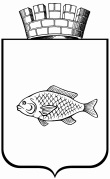 